Svalbard and Jan MayenSvalbard and Jan MayenSvalbard and Jan MayenNovember 2029November 2029November 2029November 2029MondayTuesdayWednesdayThursdayFridaySaturdaySunday1234567891011Father’s Day12131415161718192021222324252627282930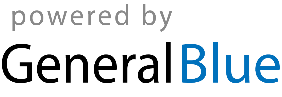 